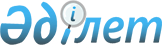 О внесении изменений и дополнений в решение Южно-Казахстанского областного маслихата от 7 декабря 2011 года № 47/450-IV" Об областном бюджете на 2012-2014 годы"
					
			Утративший силу
			
			
		
					Решение областного маслихата Южно-Казахстанской области № 3/20-V от 3 апреля 2012 года. Зарегистрировано Департаментом юстиции Южно-Казахстанской области от 9 апреля 2012 года № 2074. Утратило силу в связи с истечением срока применения - (письмо Южно-Казахстанского областного маслихата от 29 января 2013 года № 79-1)      Сноска. Утратило силу в связи с истечением срока применения - (письмо Южно-Казахстанского областного маслихата от 29.01.2013 № 79-1).

      В соответствии с Бюджетным кодексом Республики Казахстан от 4 декабря 2008 года и Законом Республики Казахстан от 23 января 2001 года «О местном государственном управлении и самоуправлении в Республике Казахстан» Южно-Казахстанский областной маслихат РЕШИЛ:



      1. Внести в решение Южно-Казахстанского областного маслихата от 7 декабря 2011 года № 47/450-IV «Об областном бюджете на 2012-2014 годы» (зарегистрировано в Реестре государственной регистрации нормативных правовых актов за № 2065, опубликовано 23 декабря 2011 года в газете «Южный Казахстан» № 156) следующие изменения и дополнения:



      в пункте 1:

      в подпункте 1):

      цифры «301 117 000» заменить цифрами «308 737 489»;

      цифры «287 034 184» заменить цифрами «294 654 673»;

      в подпункте 2) цифры «300 859 115» заменить цифрами «308 974 433»;

      в подпункте 3):

      цифры «2 593 262» заменить цифрами «2 602 970»;

      цифры «3 332 499» заменить цифрами «3 342 207»;

      в подпункте 5) цифры «- 3 647 877» заменить цифрами «- 4 152 414»;

      в подпункте 6) цифры «3 647 877» заменить цифрами «4 152 414»;



      в пункте 4:

      абзац двенадцатый дополнить словами «и улиц населенных пунктов;»;

      дополнить абзацами пятнадцатым и шестнадцатым следующего содержания:

      «на развитие сельских населенных пунктов в рамках Программы занятости 2020;

      на решение вопросов обустройства моногородов.»;



      в пункте 6:

      абзац пятый изложить в следующей редакции:

      «на строительство и (или) приобретение служебного жилища и развитие (или) приобретение инженерно-коммуникационной инфраструктуры в рамках Программы занятости 2020;»;

      дополнить абзацами одиннадцатым и двенадцатым следующего содержания:

      «на развитие сельских населенных пунктов в рамках Программы занятости 2020;

      на развитие инженерной инфраструктуры в рамках Программы «Развитие регионов».»;



      приложение 1 к указанному решению изложить в новой редакции согласно приложению к настоящему решению;



      в приложении 2 к указанному решению:

      в разделе I «Доходы»:

      цифры «256 473 982» заменить цифрами «258 883 585»;

      в строке «Поступления трансфертов» цифры «240 181 005» заменить цифрами «242 590 608»;

      в категории 4 «Поступления трансфертов»:

      цифры «240 181 005» заменить цифрами «242 590 608»;

      в классе 02 «Трансферты из вышестоящих органов государственного управления»:

      цифры «240 080 434» заменить цифрами «242 490 037»;

      в подклассе 1 «Трансферты из республиканского бюджета» цифры «240 080 434» заменить цифрами «242 490 037»;

      в разделе II «Затраты»:

      цифры «255 761 158» заменить цифрами «258 170 761»;

      в функциональной группе 07 «Жилищно-коммунальное хозяйство»:

      цифры «18 362 997» заменить цифрами «20 772 600»;

      в функциональной подгруппе 2 «Коммунальное хозяйство»:

      цифры «15 585 997» заменить цифрами «17 995 600»;

      по администратору бюджетной программы 279 «Управление энергетики и жилищно-коммунального хозяйства области»:

      цифры «15 585 997» заменить цифрами «17 995 600»;

      в программе 010 «Целевые трансферты на развитие из республиканского бюджета бюджетам районов (городов областного значения) на развитие системы водоснабжения и водоотведения» цифры «3 245 636» заменить цифрами «5 655 239»;

      в функциональной группе 12 «Транспорт и коммуникации»:

      в функциональной подгруппе 1 «Автомобильный транспорт»:

      по администратору бюджетной программы 268 «Управление пассажирского транспорта и автомобильных дорог области»:

      наименование бюджетной программы 008 «Целевые текущие трансферты бюджетам районов (городов областного значения) на капитальный и средний ремонт автомобильных дорог районного значения (улиц города)» дополнить словами «и улиц населенных пунктов»;



      в приложении 3 к указанному решению:

      в функциональной группе 12 «Транспорт и коммуникации»:

      в функциональной подгруппе 1 «Автомобильный транспорт»:

      по администратору бюджетной программы 268 «Управление пассажирского транспорта и автомобильных дорог области»:

      наименование бюджетной программы 008 «Целевые текущие трансферты бюджетам районов (городов областного значения) на капитальный и средний ремонт автомобильных дорог районного значения (улиц города)» дополнить словами «и улиц населенных пунктов».



      2. Настоящее решение вводится в действие с 1 января 2012 года.      Председатель сессии областного маслихата   А.Досболов      Секретарь областного маслихата             К.Ержан 

      Приложение к решению

      Южно-Казахстанского

      областного маслихата

      от 3 апреля 2012 года № 3/20-V      Приложение 1 к решению

      Южно-Казахстанского областного

      маслихата от 7 декабря

      2011 года № 47/450-IV       Областной бюджет на 2012 год
					© 2012. РГП на ПХВ «Институт законодательства и правовой информации Республики Казахстан» Министерства юстиции Республики Казахстан
				Категория Категория Категория Категория Сумма, тысяч тенгеКлассКлассКлассСумма, тысяч тенгеПодклассПодклассСумма, тысяч тенгеНаименование 123I. ДОХОДЫ308 737 489НАЛОГОВЫЕ ПОСТУПЛЕНИЯ14 067 6261Налоговые поступления14 067 62601Подоходный налог7 458 1672Индивидуальный подоходный налог7 458 16703Социальный налог5 646 6461Социальный налог5 646 64605Внутренние налоги на товары, работы и услуги962 8133Поступления за использование природных и других ресурсов962 813НЕНАЛОГОВЫЕ ПОСТУПЛЕНИЯ13 6902Неналоговые поступления13 69001Доходы от государственной собственности13 6901Поступления части чистого дохода государственных предприятий1 6803Дивиденды на государственные пакеты акций, находящиеся в государственной собственности3 0005Доходы от аренды имущества, находящегося в государственной собственности9 010ПОСТУПЛЕНИЯ ОТ ПРОДАЖИ ОСНОВНОГО КАПИТАЛА1 5003Поступления от продажи основного капитала1 50001Продажа государственного имущества, закрепленного за государственными учреждениями1 5001Продажа государственного имущества, закрепленного за государственными учреждениями1 500ПОСТУПЛЕНИЯ ТРАНСФЕРТОВ294 654 6734Поступления трансфертов294 654 67301Трансферты из нижестоящих органов государственного управления390 8302Трансферты из районных (городских) бюджетов390 83002Трансферты из вышестоящих органов государственного управления294 263 8431Трансферты из республиканского бюджета294 263 843Функциональная группаФункциональная группаФункциональная группаФункциональная группаФункциональная группасумма, тысяч тенгеФункциональная подгруппа Функциональная подгруппа Функциональная подгруппа Функциональная подгруппа сумма, тысяч тенгеАдминистратор бюджетных программАдминистратор бюджетных программАдминистратор бюджетных программсумма, тысяч тенгеПрограммаПрограммасумма, тысяч тенгеНаименование123II. ЗАТРАТЫ308 974 43301Государственные услуги общего характера1 784 2021Представительные, исполнительные и другие органы, выполняющие общие функции государственного управления1 040 486110Аппарат маслихата области51 052001Услуги по обеспечению деятельности маслихата области50 052003Капитальные расходы государственного органа1 000120Аппарат акима области736 000001Услуги по обеспечению деятельности акима области703 224004Капитальные расходы государственного органа32 776282Ревизионная комиссия области253 434001Услуги по обеспечению деятельности ревизионной комиссии области232 643003Капитальные расходы государственного органа20 7912Финансовая деятельность384 835257Управление финансов области384 835001Услуги по реализации государственной политики в области исполнения местного бюджета и управления коммунальной собственностью110 547003Организация работы по выдаче разовых талонов и обеспечение полноты сбора сумм от реализации разовых талонов271 389009 Приватизация, управление коммунальным имуществом, постприватизационная деятельность и регулирование споров, связанных с этим2 8995Планирование и статистическая деятельность208 881258Управление экономики и бюджетного планирования области208 881001Услуги по реализации государственной политики в области формирования и развития экономической политики, системы государственного планирования и управления области208 8819Прочие государственные услуги общего характера150 000271Управление строительства области150 000061Развитие объектов государственных органов150 00002Оборона612 9921Военные нужды38 093250Управление по мобилизационной подготовке, гражданской обороне и организации предупреждения и ликвидации аварий и стихийных бедствий области38 093003Мероприятия в рамках исполнения всеобщей воинской обязанности28 843007Подготовка территориальной обороны и территориальная оборона областного масштаба9 2502Организация работы по чрезвычайным ситуациям574 899250Управление по мобилизационной подготовке, гражданской обороне и организации предупреждения и ликвидации аварий и стихийных бедствий области574 899001Услуги по реализации государственной политики на местном уровне в области мобилизационной подготовки, гражданской обороны, организации предупреждения и ликвидации аварий и стихийных бедствий67 239005Мобилизационная подготовка и мобилизация областного масштаба20 593006Предупреждение и ликвидация чрезвычайных ситуаций областного масштаба487 06703Общественный порядок, безопасность, правовая, судебная, уголовно-исполнительная деятельность9 377 2661Правоохранительная деятельность9 377 266252Исполнительный орган внутренних дел, финансируемый из областного бюджета9 370 766001Услуги по реализации государственной политики в области обеспечения охраны общественного порядка и безопасности на территории области7 380 400003Поощрение граждан, участвующих в охране общественного порядка3 132006Капитальные расходы государственного органа1 491 366008Обеспечение безопасности дорожного движения за счет целевых текущих трансфертов из республиканского бюджета7 090013Услуги по размещению лиц, не имеющих определенного места жительства и документов106 246014Организация содержания лиц, арестованных в административном порядке26 258015Организация содержания служебных животных17 178019Содержание, материально-техническое оснащение дополнительной штатной численности миграционной полиции за счет целевых трансфертов из республиканского бюджета263 190020Содержание и материально-техническое оснащение центра временного размещения оралманов и центра адаптации и интеграции оралманов за счет целевых трансфертов из республиканского бюджета59 264021Содержание штатной численности, осуществляющей обслуживание режимных стратегических объектов за счет целевых трансфертов из республиканского бюджета16 642271Управление строительства области6 500003Развитие объектов органов внутренних дел 6 50004Образование48 007 5551Дошкольное воспитание и обучение6 583 820261Управление образования области6 583 820027Целевые текущие трансферты бюджетам районов (городов областного значения) на реализацию государственного образовательного заказа в дошкольных организациях образования4 373 259045Целевые текущие трансферты из республиканского бюджета бюджетам районов (городов областного значения) на увеличение размера доплаты за квалификационную категорию учителям школ и воспитателям дошкольных организаций образования2 210 5612Начальное, основное среднее и общее среднее образование8 181 575260Управление туризма, физической культуры и спорта области2 747 317006Дополнительное образование для детей и юношества по спорту2 392 957007Общеобразовательное обучение одаренных в спорте детей в специализированных организациях образования354 360261Управление образования области5 434 258003Общеобразовательное обучение по специальным образовательным учебным программам 2 282 827006Общеобразовательное обучение одаренных детей в специализированных организациях образования2 815 754048Целевые текущие трансферты бюджетам районов (городов областного значения) на оснащение учебным оборудованием кабинетов физики, химии, биологии в государственных учреждениях основного среднего и общего среднего образования286 790063Повышение оплаты труда учителям, прошедшим повышение квалификации по учебным программам АОО «Назарбаев Интеллектуальные школы» за счет трансфертов из республиканского бюджета48 8874Техническое и профессиональное, послесреднее образование8 275 268253Управление здравоохранения области578 015043Подготовка специалистов в организациях технического и профессионального, послесреднего образования394 240044Оказание социальной поддержки обучающимся по программам технического и профессионального, послесреднего образования183 775261Управление образования области7 697 253024Подготовка специалистов в организациях технического и профессионального образования7 306 022034Обновление и переоборудование учебно-производственных мастерских, лабораторий учебных заведений технического и профессионального образования225 000047Установление доплаты за организацию производственного обучения мастерам производственного обучения организаций технического и профессионального образования за счет трансфертов из республиканского бюджета166 2315Переподготовка и повышения квалификации специалистов3 206 636253Управление здравоохранения области219 825003Повышение квалификации и переподготовка кадров219 825261Управление образования области2 986 811052Повышение квалификации, подготовка и переподготовка кадров в рамках реализации Программы занятости 20202 986 8119Прочие услуги в области образования21 760 256253Управление здравоохранения области59 941034Капитальные расходы государственных организаций образования системы здравоохранения59 941261Управление образования области5 073 333001Услуги по реализации государственной политики на местном уровне в области образования 84 744004Информатизация системы образования в областных государственных учреждениях образования 5 653005Приобретение и доставка учебников, учебно-методических комплексов для областных государственных учреждений образования 39 451007Проведение школьных олимпиад, внешкольных мероприятий и конкурсов областного масштаба135 455011Обследование психического здоровья детей и подростков и оказание психолого-медико-педагогической консультативной помощи населению457 752012Реабилитация и социальная адаптация детей и подростков с проблемами в развитии139 896013Капитальные расходы государственного органа1 350033Целевые текущие трансферты из республиканского бюджета бюджетам районов (городов областного значения) на ежемесячные выплаты денежных средств опекунам (попечителям) на содержание ребенка-сироты (детей-сирот), и ребенка (детей), оставшегося без попечения родителей434 666042Целевые текущие трансферты из республиканского бюджета бюджетам районов (городов областного значения) на обеспечение оборудованием, программным обеспечением детей-инвалидов, обучающихся на дому407 010113Целевые текущие трансферты из местных бюджетов3 367 356271Управление строительства области16 626 982007Целевые трансферты на развитие из республиканского бюджета бюджетам районов (городов областного значения) на строительство и реконструкцию объектов образования6 590 292008Целевые трансферты на развитие из областного бюджета бюджетам районов (городов областного значения) на строительство и реконструкцию объектов образования8 911 306037Строительство и реконструкция объектов образования1 125 38405Здравоохранение58 557 5761Больницы широкого профиля540 071253Управление здравоохранения области540 071004Оказание стационарной медицинской помощи по направлению специалистов первичной медико-санитарной помощи и организаций здравоохранения, за исключением медицинских услуг, закупаемых центральным уполномоченным органом в области здравоохранения540 0712Охрана здоровья населения1 070 836253Управление здравоохранения области1 070 836005Производство крови, ее компонентов и препаратов для местных организаций здравоохранения657 970006Услуги по охране материнства и детства171 503007Пропаганда здорового образа жизни241 3633Специализированная медицинская помощь14 774 750253Управление здравоохранения области14 774 750009Оказание медицинской помощи лицам, страдающим туберкулезом, инфекционными заболеваниями, психическими расстройствами и расстройствами поведения, в том числе связанные с употреблением психоактивных веществ7 457 442019Обеспечение больных туберкулезом противотуберкулезными препаратами219 803020Обеспечение больных диабетом противодиабетическими препаратами377 073021Обеспечение онкологических больных химиопрепаратами101 158022Обеспечение лекарственными средствами больных с хронической почечной недостаточностью, аутоиммунными, орфанными заболеваниями, иммунодефицитными состояниями, а также больных после трансплантации почек502 811026Обеспечение факторами свертывания крови при лечении взрослых, больных гемофилией250 540027Централизованный закуп вакцин и других медицинских иммунобиологических препаратов для проведения иммунопрофилактики населения3 363 097036Обеспечение тромболитическими препаратами больных с острым инфарктом миокарда58 736046Оказание медицинской помощи онкологическим больным в рамках гарантированного объема бесплатной медицинской помощи2 444 0904Поликлиники23 068 787253Управление здравоохранения области23 068 787010Оказание амбулаторно-поликлинической помощи населению за исключением медицинской помощи, оказываемой из средств республиканского бюджета18 602 454014Обеспечение лекарственными средствами и специализированными продуктами детского и лечебного питания отдельных категорий населения на амбулаторном уровне2 924 358045Обеспечение лекарственными средствами на льготных условиях отдельных категорий граждан на амбулаторном уровне лечения1 541 9755Другие виды медицинской помощи3 333 023253Управление здравоохранения области3 333 023011Оказание скорой медицинской помощи и санитарная авиация3 300 393029Областные базы спецмедснабжения32 6309Прочие услуги в области здравоохранения15 770 109253Управление здравоохранения области9 232 182001Услуги по реализации государственной политики на местном уровне в области здравоохранения136 546008Реализация мероприятий по профилактике и борьбе со СПИД в Республике Казахстан1 038 385013Проведение патологоанатомического вскрытия87 216016Обеспечение граждан бесплатным или льготным проездом за пределы населенного пункта на лечение20 567018Информационно-аналитические услуги в области здравоохранения56 252023Социальная поддержка медицинских и фармацевтических работников, направленных для работы в сельскую местность116 131030Капитальные расходы государственных органов здравоохранения 900033Капитальные расходы медицинских организаций здравоохранения7 776 185271Управление строительства области6 537 927038Строительство и реконструкция объектов здравоохранения 6 537 92706Социальная помощь и социальное обеспечение6 304 4431Социальное обеспечение3 292 094256Управление координации занятости и социальных программ области2 310 594002Предоставление специальных социальных услуг для престарелых и инвалидов в медико-социальных учреждениях (организациях) общего типа497 533012Предоставление специальных социальных услуг для детей-инвалидов в государственных медико-социальных учреждениях (организациях) для детей с нарушениями функций опорно-двигательного аппарата266 651013Предоставление специальных социальных услуг для инвалидов с психоневрологическими заболеваниями, в психоневрологических медико-социальных учреждениях (организациях)988 750014Предоставление специальных социальных услуг для престарелых, инвалидов, в том числе детей-инвалидов, в реабилитационных центрах213 823015Предоставление специальных социальных услуг для детей-инвалидов с психоневрологическими патологиями в детских психоневрологических медико-социальных учреждениях (организациях)343 837261Управление образования области814 224015Социальное обеспечение сирот, детей, оставшихся без попечения родителей766 123037Социальная реабилитация48 101271Управление строительства области167 276039Строительство и реконструкция объектов социального обеспечения167 2762Социальная помощь227 936256Управление координации занятости и социальных программ области227 936003Социальная поддержка инвалидов227 9369Прочие услуги в области социальной помощи и социального обеспечения2 784 413256Управление координации занятости и социальных программ области2 757 026001Услуги по реализации государственной политики на местном уровне в области обеспечения занятости и реализации социальных программ для населения103 658007Капитальные расходы государственного органа4 493017Целевые текущие трансферты бюджетам районов (городов областного значения) на введение стандартов специальных социальных услуг109 657018Размещение государственного социального заказа в неправительственном секторе за счет целевых трансфертов из республиканского бюджета88 403037Целевые текущие трансферты из республиканского бюджета бюджетам районов (городов областного значения) на реализацию мероприятий Программы занятости 20202 375 281113Целевые текущие трансферты из местных бюджетов75 534265Управление предпринимательства и промышленности области27 387018Обучение предпринимательству участников Программы занятости 2020 27 38707Жилищно-коммунальное хозяйство34 405 5771Жилищное хозяйство11 592 545251Управление земельных отношений области1 833 537011Целевые текущие трансферты бюджетам районов (городов областного значения) на изъятие земельных участков для государственных нужд1 833 537256Управление координации занятости и социальных программ области35 187041Целевые текущие трансферты из республиканского бюджета бюджетам районов (городов областного значения) на оказание жилищной помощи35 187261Управление образования области347 212062Целевые текущие трансферты бюджетам районов (городов областного значения) на развитие сельских населенных пунктов в рамках Программы занятости 2020317 419064Ремонт объектов в рамках развития сельских населенных пунктов по Программе занятости 202029 793262Управление культуры области312 423015Целевые текущие трансферты бюджетам районов (городов областного значения) на развитие сельских населенных пунктов в рамках Программы занятости 2020 312 423268Управление пассажирского транспорта и автомобильных дорог области598 953021Целевые текущие трансферты бюджетам районов (городов областного значения) на развитие сельских населенных пунктов в рамках Программы занятости 2020 598 953271Управление строительства области8 288 491014Целевые трансферты на развитие из республиканского бюджета бюджетам районов (городов областного значения) на проектирование, строительство и (или) приобретение жилья государственного коммунального жилищного фонда1 723 968024Целевые трансферты на развитие из областного бюджета бюджетам районов (городов областного значения) на проектирование, строительство и (или) приобретение жилья государственного коммунального жилищного фонда475 000027Целевые трансферты на развитие из республиканского бюджета бюджетам районов (городов областного значения) на проектирование, развитие, обустройство и (или) приобретение инженерно-коммуникационной инфраструктуры4 453 000072Целевые трансферты на развитие бюджетам районов (городов областного значения) на строительство и (или) приобретение служебного жилища и развитие (или) приобретение инженерно-коммуникационной инфраструктуры в рамках Программы занятости 2020 1 539 097073Целевые трансферты на развитие бюджетам районов (городов областного значения) на развитие сельских населенных пунктов в рамках Программы занятости 202097 426279Управление энергетики и жилищно-коммунального хозяйства области176 742042Целевые текущие трансферты бюджетам районов (городов областного значения) на развитие сельских населенных пунктов в рамках Программы занятости 2020 176 7422Коммунальное хозяйство22 798 032279Управление энергетики и жилищно-коммунального хозяйства области22 798 032001Услуги по реализации государственной политики на местном уровне в области энергетики и коммунального хозяйства90 205010Целевые трансферты на развитие из республиканского бюджета бюджетам районов (городов областного значения) на развитие системы водоснабжения и водоотведения8 038 892012Целевые трансферты на развитие из областного бюджета бюджетам районов (городов областного значения) на развитие системы водоснабжения и водоотведения10 810 250014Целевые трансферты на развитие бюджетам районов (городов областного значения) на развитие коммунального хозяйства2 674 774113Целевые текущие трансферты из местных бюджетов1 173 911114Целевые трансферты на развитие из местных бюджетов10 0003Благоустройство населенных пунктов15 000271Управление строительства области15 000015Целевые трансферты на развитие бюджетам районов (городов областного значения) на развитие благоустройства городов и населенных пунктов15 00008Культура, спорт, туризм и информационное пространство8 238 2091Деятельность в области культуры2 918 706262Управление культуры области1 870 613001Услуги по реализации государственной политики на местном уровне в области культуры 38 003003Поддержка культурно-досуговой работы423 501005Обеспечение сохранности историко-культурного наследия и доступа к ним406 525007Поддержка театрального и музыкального искусства943 860011Капитальные расходы государственного органа1 161113Целевые текущие трансферты из местных бюджетов57 563271Управление строительства области1 048 093016Развитие объектов культуры1 048 0932Спорт3 919 794260Управление туризма, физической культуры и спорта области3 174 019001Услуги по реализации государственной политики на местном уровне в сфере туризма, физической культуры и спорта46 231003Проведение спортивных соревнований на областном уровне128 283004Подготовка и участие членов областных сборных команд по различным видам спорта на республиканских и международных спортивных соревнованиях2 999 505271Управление строительства области745 775017Развитие объектов спорта и туризма745 7753Информационное пространство1 077 370259Управление архивов и документации области332 273001Услуги по реализации государственной политики на местном уровне по управлению архивным делом35 538002Обеспечение сохранности архивного фонда295 608005Капитальные расходы государственного органа1 127262Управление культуры области251 036008Обеспечение функционирования областных библиотек251 036263Управление внутренней политики области443 336007Услуги по проведению государственной информационной политики 443 336264Управление по развитию языков области50 725001Услуги по реализации государственной политики на местном уровне в области развития языков21 957002Развитие государственного языка и других языков народа Казахстана28 293003Капитальные расходы государственного органа4754Туризм51 411260Управление туризма, физической культуры и спорта области51 411013Регулирование туристской деятельности51 4119Прочие услуги по организации культуры, спорта, туризма и информационного пространства270 928263Управление внутренней политики области270 928001Услуги по реализации государственной, внутренней политики на местном уровне 119 826003Реализация мероприятий в сфере молодежной политики151 10209Топливно-энергетический комплекс и недропользование7 527 6489Прочие услуги в области топливно-энергетического комплекса и недропользования7 527 648279Управление энергетики и жилищно-коммунального хозяйства области7 527 648011Целевые трансферты на развитие бюджетам районов (городов областного значения) на развитие теплоэнергетической системы 7 527 64810Сельское, водное, лесное, рыбное хозяйство, особо охраняемые природные территории, охрана окружающей среды и животного мира, земельные отношения22 340 2461Сельское хозяйство9 964 899255Управление сельского хозяйства области9 900 183001Услуги по реализации государственной политики на местном уровне в сфере сельского хозяйства98 013002Поддержка семеноводства492 058003Капитальные расходы государственного органа5 800010Государственная поддержка племенного животноводства1 271 098011Государственная поддержка повышения урожайности и качества производимых сельскохозяйственных культур 1 196 599014Субсидирование стоимости услуг по доставке воды сельскохозяйственным товаропроизводителям310 000016Обеспечение закладки и выращивания многолетних насаждений плодово-ягодных культур и винограда1 372 904017Экспертиза качества казахстанского хлопка-волокна387 200020Удешевление стоимости горюче-смазочных материалов и других товарно-материальных ценностей, необходимых для проведения весенне-полевых и уборочных работ 3 950 400024Строительство и реконструкция государственных пунктов искусственного осеменения животных, заготовки животноводческой продукции и сырья, площадок по убою сельскохозяйственных животных, специальных хранилищ (могильников) пестицидов, ядохимикатов и тары из-под них29 619030Централизованный закуп ветеринарных препаратов по профилактике и диагностике энзоотических болезней животных, услуг по их профилактике и диагностике, организация их хранения и транспортировки (доставки) местным исполнительным органам районов (городов областного значения)180 000031Централизованный закуп изделий и атрибутов ветеринарного назначения для проведения идентификации сельскохозяйственных животных, ветеринарного паспорта на животное и их транспортировка (доставка) местным исполнительным органам районов (городов областного значения)486 492113Целевые текущие трансферты из местных бюджетов120 000258Управление экономики и бюджетного планирования области64 716099Целевые текущие трансферты бюджетам районов (городов областного значения) на реализацию мер по оказанию социальной поддержки специалистов 64 7162Водное хозяйство4 778 264254Управление природных ресурсов и регулирования природопользования области4 408 417002Установление водоохранных зон и полос водных объектов76 400003Обеспечение функционирования водохозяйственных сооружений, находящихся в коммунальной собственности4 332 017279Управление энергетики и жилищно-коммунального хозяйства области369 847032Субсидирование стоимости услуг по подаче питьевой воды из особо важных групповых и локальных систем водоснабжения, являющихся безальтернативными источниками питьевого водоснабжения 369 8473Лесное хозяйство744 831254Управление природных ресурсов и регулирования природопользования области744 831005Охрана, защита, воспроизводство лесов и лесоразведение731 109006Охрана животного мира13 7224Рыбное хозяйство27 720255Управление сельского хозяйства области27 720034Cубсидирование повышения продуктивности и качества товарного рыбоводства27 7205Охрана окружающей среды1 117 942254Управление природных ресурсов и регулирования природопользования области207 942001Услуги по реализации государственной политики в сфере охраны окружающей среды на местном уровне115 795008Мероприятия по охране окружающей среды37 500010Содержание и защита особо охраняемых природных территорий54 017013Капитальные расходы государственного органа630271Управление строительства области910 000022Развитие объектов охраны окружающей среды910 0006Земельные отношения36 461251Управление земельных отношений области36 461001Услуги по реализации государственной политики в области регулирования земельных отношений на территории области36 4619Прочие услуги в области сельского, водного, лесного, рыбного хозяйства, охраны окружающей среды и земельных отношений5 670 129255Управление сельского хозяйства области5 670 129013Субсидирование повышения продуктивности и качества продукции животноводства808 214019Услуги по распространению и внедрению инновационного опыта25 846026Целевые текущие трансферты бюджетам районов (городов областного значения) на проведение противоэпизоотических мероприятий1 760 718028Услуги по транспортировке ветеринарных препаратов до пункта временного хранения528 028035Формирование региональных стабилизационных фондов продовольственных товаров за счет трансфертов из республиканского бюджета2 547 32311Промышленность, архитектурная, градостроительная и строительная деятельность739 4782Архитектурная, градостроительная и строительная деятельность739 478271Управление строительства области82 685001Услуги по реализации государственной политики на местном уровне в области строительства82 035005Капитальные расходы государственного органа650272Управление архитектуры и градостроительства области656 793001Услуги по реализации государственной политики в области архитектуры и градостроительства на местном уровне58 093004Капитальные расходы государственного органа6 638113Целевые текущие трансферты из местных бюджетов592 06212Транспорт и коммуникации23 647 7341Автомобильный транспорт20 418 371268Управление пассажирского транспорта и автомобильных дорог области20 418 371003Обеспечение функционирования автомобильных дорог11 619 205007Целевые трансферты на развитие бюджетам районов (городов областного значения) на развитие транспортной инфраструктуры32 646008Целевые текущие трансферты бюджетам районов (городов областного значения) на капитальный и средний ремонт автомобильных дорог районного значения (улиц города) и улиц населенных пунктов8 766 5209Прочие услуги в сфере транспорта и коммуникаций3 229 363268Управление пассажирского транспорта и автомобильных дорог области3 229 363001Услуги по реализации государственной политики на местном уровне в области транспорта и коммуникаций 64 622002Развитие транспортной инфраструктуры2 373 625005Субсидирование пассажирских перевозок по социально значимым межрайонным (междугородним) сообщениям126 046113Целевые текущие трансферты из местных бюджетов665 07013Прочие5 716 0271Регулирование экономической деятельности91 515265Управление предпринимательства и промышленности области91 515001Услуги по реализации государственной политики на местном уровне в области развития предпринимательства и промышленности 91 5159Прочие5 624 512257Управление финансов области270 000012Резерв местного исполнительного органа области270 000258Управление экономики и бюджетного планирования области310 641003Разработка или корректировка технико-экономического обоснования местных бюджетных инвестиционных проектов и концессионных проектов и проведение его экспертизы, консультативное сопровождение концессионных проектов100 000020Целевые текущие трансферты из республиканского бюджета бюджетам районов (городов областного значения) на решение вопросов обустройства аульных (сельских) округов в реализацию мер по содействию экономическому развитию регионов в рамках Программы «Развитие регионов» 210 641261Управление образования области13 419066Целевые текущие трансферты бюджетам районов (городов областного значения) на решение вопросов обустройства моногородов 13 419262Управление культуры области6 084019Целевые текущие трансферты бюджетам районов (городов областного значения) на решение вопросов обустройства моногородов 6 084265Управление предпринимательства и промышленности области1 281 555007Реализация Стратегии индустриально-инновационного развития110 062014Субсидирование процентной ставки по кредитам в рамках программы «Дорожная карта бизнеса -2020»610 105015Частичное гарантирование кредитов малому и среднему бизнесу в рамках программы «Дорожная карта бизнеса - 2020»161 388016Сервисная поддержка ведения бизнеса в рамках программы «Дорожная карта бизнеса - 2020»400 000279Управление энергетики и жилищно-коммунального хозяйства области3 742 813024Развитие индустриальной инфраструктуры в рамках программы «Дорожная карта бизнеса - 2020»2 522 568035Целевые трансферты на развитие бюджетам районов (городов областного значения) на развитие инженерной инфраструктуры в рамках Программы «Развитие регионов» 998 500036Целевые текущие трансферты бюджетам районов (городов областного значения) на решение вопросов обустройства моногородов221 74514Обслуживание долга90 3291Обслуживание долга90 329257Управление финансов области90 329004Обслуживание долга местных исполнительных органов90 32915Трансферты81 625 1511Трансферты81 625 151257Управление финансов области81 625 151007Субвенции79 566 203011Возврат неиспользованных (недоиспользованных) целевых трансфертов701 343024Целевые текущие трансферты в вышестоящие бюджеты в связи с передачей функций государственных органов из нижестоящего уровня государственного управления в вышестоящий1 257 605029Целевые текущие трансферты областным бюджетам, бюджетам городов Астаны и Алматы в случаях возникновения чрезвычайных ситуаций природного и техногенного характера, угрожающих политической, экономической и социальной стабильности административно-территориальной единицы, жизни и здоровью людей, проведения мероприятий общереспубликанского либо международного значения100 000III. ЧИСТОЕ БЮДЖЕТНОЕ КРЕДИТОВАНИЕ2 602 970Функциональная группаФункциональная группаФункциональная группаФункциональная группаФункциональная группасумма, тысяч тенгеФункциональная подгруппаФункциональная подгруппаФункциональная подгруппаФункциональная подгруппасумма, тысяч тенгеАдминистратор бюджетных программАдминистратор бюджетных программАдминистратор бюджетных программсумма, тысяч тенгеПрограммаПрограммасумма, тысяч тенгеНаименование БЮДЖЕТНЫЕ КРЕДИТЫ3 342 20707Жилищно-коммунальное хозяйство1 000 0001Жилищное хозяйство1 000 000271Управление строительства области1 000 000009Кредитование бюджетов районов (городов областного значения) на строительство и (или) приобретение жилья1 000 00010Сельское, водное, лесное, рыбное хозяйство, особо охраняемые природные территории, охрана окружающей среды и животного мира, земельные отношения342 2071Сельское хозяйство342 207258Управление экономики и бюджетного планирования области342 207007Бюджетные кредиты местным исполнительным органам для реализации мер социальной поддержки специалистов 342 20713Прочие2 000 0009Прочие2 000 000265Управление предпринимательства и промышленности области1 500 000009Предоставление бюджетных кредитов для содействия развитию предпринимательства на селе в рамках Программы занятости 20201 500 000279Управление энергетики и жилищно-коммунального хозяйства области500 000034Кредитование бюджетов районов (городов областного значения) на проведение ремонта общего имущества объектов кондоминиум500 000КатегорияКатегорияКатегорияКатегорияКатегориясумма, тысяч тенгеКлассКлассКлассКласссумма, тысяч тенгеПодклассПодклассПодкласссумма, тысяч тенгеСНаименованиеПОГАШЕНИЕ БЮДЖЕТНЫХ КРЕДИТОВ739 2375Погашение бюджетных кредитов739 23701Погашение бюджетных кредитов739 2371Погашение бюджетных кредитов, выданных из государственного бюджета739 237IV. САЛЬДО ПО ОПЕРАЦИЯМ С ФИНАНСОВЫМИ АКТИВАМИ1 312 500Функциональная группаФункциональная группаФункциональная группаФункциональная группаФункциональная группасумма, тысяч тенгеФункциональная подгруппаФункциональная подгруппаФункциональная подгруппаФункциональная подгруппасумма, тысяч тенгеАдминистратор бюджетных программАдминистратор бюджетных программАдминистратор бюджетных программсумма, тысяч тенгеПрограммаПрограммасумма, тысяч тенгеНаименование ПРИОБРЕТЕНИЕ ФИНАНСОВЫХ АКТИВОВ1 312 50013Прочие1 312 5009Прочие1 312 500265Управление предпринимательства и промышленности области1 000 000065Формирование или увеличение уставного капитала юридических лиц1 000 000279Управление энергетики и жилищно-коммунального хозяйства области312 500033Увеличение уставных капиталов специализированных региональных организаций312 500V. ДЕФИЦИТ (ПРОФИЦИТ) БЮДЖЕТА-4 152 414VI. ФИНАНСИРОВАНИЕ ДЕФИЦИТА (ИСПОЛЬЗОВАНИЕ ПРОФИЦИТА) БЮДЖЕТА4 152 414